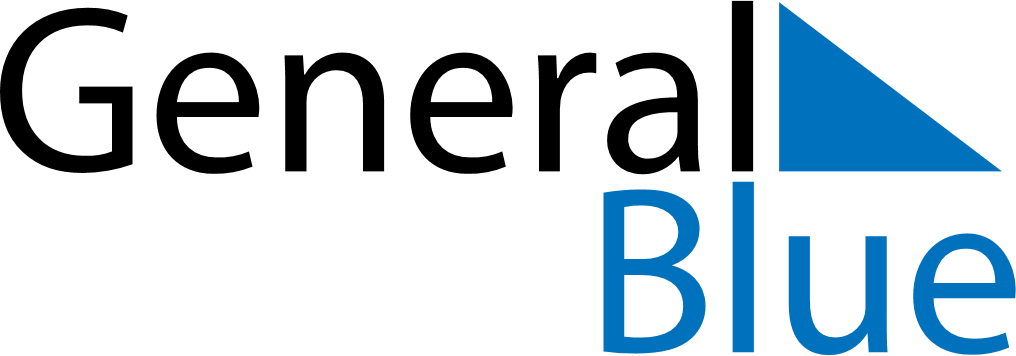 May 2022May 2022May 2022May 2022JapanJapanJapanSundayMondayTuesdayWednesdayThursdayFridayFridaySaturday12345667Constitution DayGreenery DayChildren’s Day8910111213131415161718192020212223242526272728293031